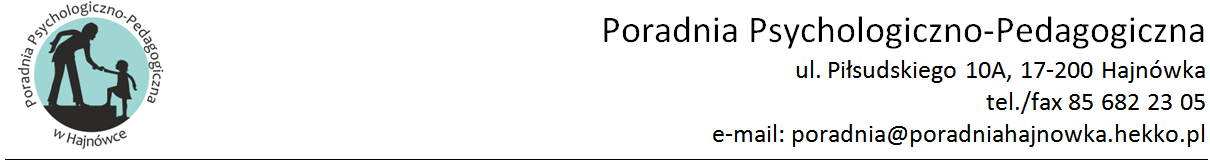 Zespół  OrzekającyPoradni Psychologiczno-Pedagogicznej                                                                                                                   	w HajnówceWNIOSEK O WYDANIE:orzeczenia o potrzebie kształcenia specjalnego*orzeczenia o potrzebie indywidualnego nauczania*orzeczenia o potrzebie  indywidualnego obowiązkowego rocznego przygotowania przedszkolnego*orzeczenie o potrzebie zajęć rewalidacyjno –wychowawczych*opinii o potrzebie wczesnego wspomagania rozwoju**właściwe podkreślić1) Imię i nazwisko dziecka/ucznia: 	2) Data i miejsce urodzenia dziecka/ucznia: 	3) PESEL dziecka/ucznia: 	ew. seria i nr dokumentu potwierdzającego tożsamość: 	4) Adres zamieszkania dziecka/ucznia: 	5) Nazwa i adres przedszkola/szkoły/ośrodka: 	Oznaczenie oddziału w szkole/przedszkolu, do którego dziecko uczęszcza: 	Nazwa zawodu – w przypadku ucznia szkoły prowadzącej kształcenie zawodowe: 	6) Imiona i nazwiska rodziców dziecka/ucznia oraz adres ich zamieszkania:matka:	ojciec:	Adres do korespondencji matka:	ojciec: ............................................................................................................................................................................7) Przyczyny i cel uzyskania orzeczenia lub opinii: 	8) Informacje o poprzednio wydanych orzeczeniach lub opiniach(wraz ze wskazaniem nazwy poradni, która wydała orzeczenie lub opinię): 	9) Czy dziecko wymaga wspomagających lub alternatywnych metod komunikacji (AAC)?Czy dziecko posługuje się językiem polskim w stopniu komunikatywnym? 	10) Adres poczty elektronicznej i nr telefonu wnioskodawcy:tel.: 		e-mail: 	 Data i podpis wnioskodawcy: ……………………………………..Oświadczenia wnioskodawcy:Wyrażam zgodę/nie wyrażam zgody* na udział w posiedzeniu zespołu orzekającego  na wniosek przewodniczącego osób, o których mowa w § 4 ust. 4 pkt 1 – Rozporządzenie MEN z dnia 7 września 2017 r. (Dz. U. z 2023 r. poz. 2061.) (dotyczy osób biorących udział w posiedzeniu zespołu z głosem doradczym):nauczycieli, wychowawcy grup wychowawczych i specjalistów, prowadzących zajęcia z dzieckiem lub uczniem w przedszkolu, szkole, ośrodku lub placówce*asystenta nauczyciela lub osoby niebędącej nauczycielem lub asystenta wychowawcy świetlicy, o których mowa w art. 15 ust.7 ustawy z 14 grudnia 2016 r. Prawo Oświatowe (Dz. U. z 2023 r. poz. 900, 1672 i 1718.)*pomocy nauczyciela*asystenta edukacji romskiej*       wyznaczonych przez ich dyrektora.                                                                                                 	Podpis: …………………………………………………	Wnioskuję o*, wyrażam zgodę na*, nie wnioskuję o*, nie wyrażam zgody na* powołanie w skład zespołu innych, dodatkowych specjalistów, w szczególności: psychologa/pedagoga/logopedy/lekarza* lub specjalista inni niż wymienieni w ust. 2 pkt 2-5 (powołani przez dyrektora poradni).	Podpis: 	Oświadczam, że jestem rodzicem sprawującym władzę rodzicielską nad dzieckiem/jego prawnym opiekunem/osobą sprawującym pieczę zastępczą* nad dzieckiem lub uczniem.                                                                                                  	Podpis: 	Wyrażam zgodę/nie wyrażam zgody* na doręczanie pism za pomocą środków komunikacji elektronicznej.                                                                                                                  Podpis: 	   * niewłaściwe skreślićW załączeniu do wniosku przedkładam (zaznacz właściwe X):Zaświadczenie lekarskie o stanie zdrowia dziecka/ucznia dla potrzeb zespołu orzekającego ……………Inne dokumenty – opinie, zaświadczenia, wyniki obserwacji psychologiczno-pedagogicznej, dokumentację medyczną i inne………….Poprzednio wydane orzeczenia lub opinie…………………Zaświadczenie wydane przez lekarza medycyny pracy (w przypadku ucznia szkoły zawodowej)……………………………………………………………………………………………………                                                           podpis wnioskodawcy……………………………………                                           	  Miejscowość i dataZobowiązuję się do osobistego odebrania orzeczenia w sekretariacie poradniPodpis: ………………………………..